Сумська міська радаVІІІ СКЛИКАННЯ XIV  СЕСІЯРІШЕННЯвід  24 листопада 2021 року №  2341-МРм. СумиРозглянувши звернення громадянина, надані документи, відповідно до                    статті 12, частини дев’ятої статті 118, частини першої статті 121, частини другої статті 186 Земельного кодексу України, статті 55 Закону України «Про землеустрій», частини четвертої статті 15 Закону України «Про доступ до публічної інформації», рішення Сумської міської ради від 21.10.2020 № 7586-МР «Про включення територій територіальних громад (населених пунктів) до складу території Сумської міської територіальної громади», враховуючи рекомендації постійної комісії з питань архітектури, містобудування, регулювання земельних відносин, природокористування та екології Сумської міської ради (протокол від 28.10.2021 № 39), керуючись пунктом 34 частини першої статті 26 Закону України «Про місцеве самоврядування в Україні», Сумська міська радаВИРІШИЛА:Затвердити технічну документацію із землеустрою щодо встановлення (відновлення) меж земельної ділянки в натурі (на місцевості) та надати у власність Дурманенко Яні Миколаївні земельну ділянку, розташовану за адресою: вул. Першотравнева, 87 с. Стецьківка, на території Сумської міської територіальної громади (Стецьківський старостинський округ), площею 0,1984 га, кадастровий номер 5924787100:01:033:0145. Категорія та цільове призначення земельної ділянки: землі житлової та громадської забудови, для будівництва  і обслуговування житлового будинку, господарських будівель і споруд (присадибна ділянка).Сумський міський голова                                                   Олександр ЛИСЕНКОВиконавець: Клименко Юрій.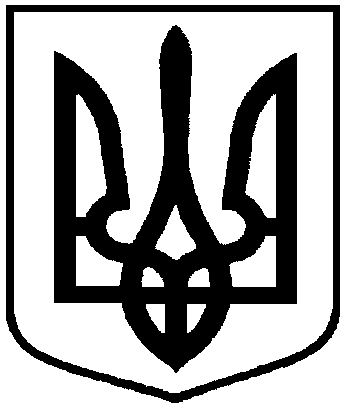 Про надання у власність Дурманенко Яні Миколаївні земельної ділянки, розташованої за адресою:                                         вул. Першотравнева, 87 с. Стецьківка,  на території Сумської міської територіальної громади (Стецьківський старостинський округ), площею                  0,1984 га (під домоволодінням)